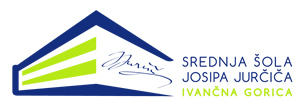 OBRAZEC IZPOSOJE UČBENIKOV IN UČNIH PRIPOMOČKOV 2022/2023                                          PROGRAM: Gimnazija, 2. letnikDijak: __________________________________                                                        Št. računa*: _______Oddelek: 2.___* Izpolni skrbnik učbeniškega sklada.** Opcijsko (priporočeno za utrjevanje in ponavljanje pred pisnim ocenjevanjem znanja oz. poglabljanje).Izjava: Izjavljam, da bom prejete učbenike ob koncu šolskega leta vrnil/a nepoškodovane. Za učbenike, ki jih bom morebiti poškodoval/a, izgubil/a ali jih bom želel/a obdržati, bom doplačal/a znesek do polne cene.Podpis plačnika:___________________________                                      Za učbeniški sklad :  Ana Furjan   ZAP. ŠT.NASLOV UČBENIKAOBRABNINA (€)NAROČAMPREJETO*VRNJENO*1Pavlič, D. et al.: BERILO 2. Umetnost besede. Mladinska knjiga8,002Pavlič, G. et al.: PLANUM NOVUM. Učbenik. Modrijan5,003Senegačnik, J.: SVET 2. Učbenik. Modrijan5,004Senegačnik, J. et al.: EVROPA. Prenovljena izdaja. Učbenik. Modrijan5,005Mlacović, D., Urankar, N.: ZGODOVINA 2. Učbenik. DZS4,006Babič, V., Mohoroč, A.: FIZIKA 2. Učbenik. Mladinska knjiga5,007Smrdu, A.: KEMIJA. Snov in spremembe 2. Učbenik. Jutro3,008Smrdu, A.: KEMIJO RAZUMEM; KEMIJO ZNAM 2. Naloge iz kemije. Jutro **2,008Vilhar, B. et al.: Evolucija, biotska pestrost in ekologija. EVOLUCIJA. Učbenik. DZS5,009Dolenc Koce, J. et al.: BIOLOGIJA 2. O zgradbi in delovanju organizmov. Učbenik. Mladinska knjiga6,0010Počkar, M. et al.: UVOD V SOCIOLOGIJO. Učbenik. DZS3,00OBRABNINA SKUPAJ (OBVEZNO GRADIVO):49,00 (+ 2,00)